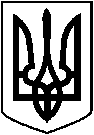  ЛЕТИЧІВСЬКА СЕЛИЩНА РАДА ХМЕЛЬНИЦЬКОЇ ОБЛАСТІВИКОНАВЧИЙ КОМІТЕТ   Р І Ш Е Н Н Я17.08.2021 р.                                  Летичів                                       №   «Про затвердження протоколу №7 від 05.08.2021 року ГФ З ОГП «ПОДІЛЛЯ 2020»»Керуючись ст. 38, 51, 52, 53, 59 Закону України «Про місцеве самоврядування в Україні», відповідно до Закону України «Про участь громадян в охороні громадського порядку і державного кордону», з метою забезпечення публічної безпеки і порядку, охорони прав і свобод людини, інтересів суспільства і держави протидії злочинності, а також розглянувши лист-звернення голови ГФ  З ОГП «ПОДІЛЛЯ 2020», виконком селищної радиВ И Р І Ш И В :1. Затвердити протокол № 7 від 05.08.2021 року ГФ З ОГП «ПОДІЛЛЯ 2020»  «Про включення Назарова Олександра Вікторовича до складу учасників громадського формування з охорони громадського порядку «ПОДІЛЛЯ 2020»» (додається).2. Контроль за виконанням  даного рішення покласти на заступника селищного голови Анатолія НІЦЕВИЧА.Селищний голова                                                                         Ігор ТИСЯЧНИЙ